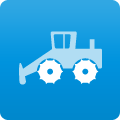 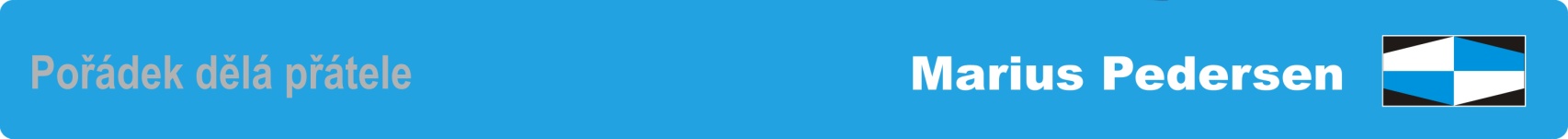 KatalogovéSpecifikaceNázevodpaduZákladnípoplatekpoplatekcelkemKčcelkemKččísloodpaducena Kč Kčza1tunuza1tunu04020900Odpadykompozitníchtkanin825,00500,001325,0015010600Směsnéobaly825,00500,001325,0016011900Auto-plasty825,00500,001325,0016012000Auto-skla560,00500,001060,0016012200Součástkyjinakblíženeurčené560,00500,001060,0017010110Betonfrakcedo10cm350,000/500,00*350,00 / 850,00*17010111Betonfrakce10-50cm350,000/500,00*350,00 / 850,00*17010112Betonfrakcenad50cm350,00500,00850,0017010210Cihlyfrakcedo10cm350,000/500,00*350,00 / 850,00*17010211Cihly frakce nad 10 cm560,000/500,00*560,00 / 1060,00*17010300Taškyakeramickévýrobky350,000 / 500,00*350,00 / 850,00*17010710Stavebnísuťfrakcedo10cm350,000/500,00*350,00 / 850,00*17010711Stavební suť frakce 10 - 50 cm350,000 / 500,00*350,00 / 850,00*17010712Stavebnísuťfrakcenad50cm350,00500,00850,0017020100Dřevo350,00500,00850,0017020200Sklo560,00500,001060,0017020300Plasty350,00500,00850,0017030200Asfaltovésměsi350,000/500,00*350,00 / 850,0017050410Zeminaakamenído10cm350,000 / 500,00*350,00 / 850,00*17050411Zeminaakamenínad10cm350,00500,00850,0017060410Izolační materiály - skelná vata, lepenka560,00500,001060,0017090412Směsné stavební odpady frakce nad 50cm400,00500,00900,0020030111Směsnýkomunálníodpad-VKK890,00500,001390,0020030311Uličnísmetky-frakcenad5cm890,00500,001390,0020030700Objemnýodpad890,00500,001390,00